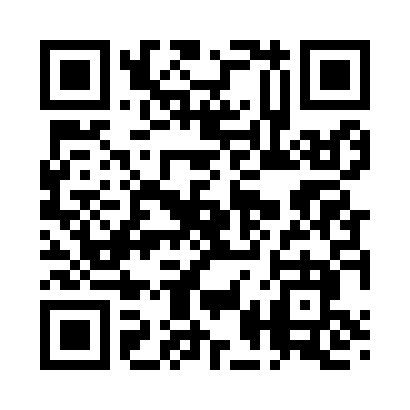 Prayer times for East Grafton, New Hampshire, USAMon 1 Jul 2024 - Wed 31 Jul 2024High Latitude Method: Angle Based RulePrayer Calculation Method: Islamic Society of North AmericaAsar Calculation Method: ShafiPrayer times provided by https://www.salahtimes.comDateDayFajrSunriseDhuhrAsrMaghribIsha1Mon3:225:1112:524:588:3310:212Tue3:235:1112:524:588:3210:213Wed3:235:1212:524:588:3210:204Thu3:245:1212:524:588:3210:205Fri3:255:1312:524:588:3210:196Sat3:265:1412:534:588:3110:187Sun3:275:1412:534:588:3110:188Mon3:295:1512:534:588:3010:179Tue3:305:1612:534:588:3010:1610Wed3:315:1712:534:588:2910:1511Thu3:325:1812:534:588:2910:1412Fri3:335:1812:534:588:2810:1313Sat3:345:1912:544:588:2810:1214Sun3:365:2012:544:588:2710:1115Mon3:375:2112:544:578:2610:1016Tue3:385:2212:544:578:2610:0917Wed3:405:2312:544:578:2510:0718Thu3:415:2412:544:578:2410:0619Fri3:435:2412:544:578:2310:0520Sat3:445:2512:544:578:2210:0321Sun3:455:2612:544:568:2210:0222Mon3:475:2712:544:568:2110:0123Tue3:485:2812:544:568:209:5924Wed3:505:2912:544:568:199:5825Thu3:515:3012:544:558:189:5626Fri3:535:3112:544:558:179:5527Sat3:555:3212:544:558:169:5328Sun3:565:3312:544:548:149:5229Mon3:585:3512:544:548:139:5030Tue3:595:3612:544:538:129:4831Wed4:015:3712:544:538:119:47